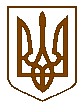 УКРАЇНАБілокриницька   сільська   радаРівненського   району    Рівненської    областіВ И К О Н А В Ч И Й       К О М І Т Е ТПРОЕКТ РІШЕННЯвід  05 січня  2018  року                                                                                                                                                     Про виконання делегованих повноважень у сфері житлово-комунального господарства,побутового, торгового обслуговування,громадського харчування, транспорту і зв’язкуЗаслухавши та обговоривши інформацію сільського голови Т. Гончарук та завідувача РД ПАТ «Укрпошта» ВПЗ - Біла Криниця Н. Павлюк стосовно виконання вимог статті 30 Закону України «Про місцеве самоврядування в Україні», що стосується делегованих повноважень у сфері житлово-комунального господарства, побутового, торгового обслуговування, громадського харчування, транспорту і зв’язку, на виконання рішення виконавчого комітету № 221 від 15.12.2017 року «Про виконання плану роботи за 2017 рік  та затвердження плану роботи виконавчого комітету на 2018 рік», керуючись Законом України «Про місцеве самоврядування в Україні», виконавчий комітет Білокриницької сільської радиВИРІШИВ:Інформацію сільського голови Т. Гончарук про виконання делегованих повноважень  у сфері житлово-комунального господарства, побутового, торгового обслуговування, громадського харчування, транспорту і зв’язку взяти до уваги.Суб'єктам господарювання у сфері торгівлі та громадського харчування, Рівненському районному споживчому товариству:забезпечувати відповідність приміщень для провадження діяльності у сфері торгівлі і громадського харчування необхідним санітарним нормам;здійснювати благоустрій територій, прилеглих до закладів торгівлі; здійснювати торгівельну діяльність відповідно до Порядку провадження торговельної діяльності та правил торговельного обслуговування населення, затверджених постановою КМУ від 15.06.2006 № 833;дотримуватись Правил торгівельного обслуговування, Закону України «Про захист прав споживачів»;не допускати продаж алкогольних напоїв та тютюнових виробів неповнолітнім, сприяти захисту прав споживачів, дотримуватися трудового законодавства та легалізації трудових відносин.Рекомендувати листоношам дотримуватись вчасної та якісної доставки преси, посилок та грошових виплат (пенсій, соціальних допомог, одноразових виплат).Контроль за виконанням даного рішення покласти на члена виконкому                      І. Остапчук  та т.в.о. секретаря виконкому, О. Казмірчук.Сільський голова                                                                                      Т. ГончарукІнформаційна довідкапро виконання делегованих повноважень у сфері житлово-комунального господарства, побутового, торгового обслуговування, громадського харчування, транспорту і зв’язкуВиконавчий комітет Білокриницької сільської ради постійно приділяє увагу створенню умов щодо розвитку мережі підприємств торгівлі, побуту та громадського харчування, встановленню зручного для населення режиму роботи цих підприємств, здійсненню контролю за належним утриманням цих об'єктів та за дотриманням законодавства щодо захисту прав споживачів.Станом на 01.01.2018 року працює 11 магазинів, в тому числі 9 – продовольчих товарів, 1 – непродовольчих товарів, 1 – змішаних товарів. Підприємці забезпечують максимальний асортимент товарів, в тому числі першої необхідності, в усіх населених пунктах сільської ради. Успішно функціонують заклади сфери обслуговування, – це 1 перукарня, 1 швейна майстерня та пункти технічного огляду автомобілів. На території ради є одне підприємство ресторанного господарства (готель + кафе) та 4 автозаправочні станції із закладами швидкого харчування. Реалізація алкогольних напоїв та тютюнових виробів біля навчальних закладів не здійснюється. Виконавчий комітет сільської ради видає дозволи на розташування об”єктів торгівлі, погоджує режим роботи та надає дозвіл на здійснення торгівлі суб”єктам господарювання відповідно до вимог чинного законодавства.На виконання статті 30 Закону України «Про місцеве самоврядування в Україні», здійснюючи контроль за додержанням законодавства України щодо розширення та вдосконалення мережі підприємств торгівлі, громадського харчування і побутового обслуговування, чотири раз на рік відновлюється та аналізується дислокація підприємств.У відносинах з суб’єктами підприємницької діяльності виконавчий комітет  надає будь-яку допомогу в межах діючого законодавства та у напрямку вдосконалення торгівельної мережі й розширення асортименту послуг, у своїй діяльності орган місцевої влади намагається уникати зайвого адміністративного тиску на бізнес.Робота виконавчого комітету у галузі функціонування та розвитку транспортної мережі направлена виключно на збереження існуючих пасажирських маршрутів.У частині здійснення відповідно до законодавства контролю за належною експлуатацією та організацією обслуговування населення підприємствами житлово-комунального господарства фактично робота не проводиться з об’єктивної причини - відсутності таких підприємств на території ради.На території ради є поштове відділення «Укрпошта» та «Нова пошта», які забезпечують якісну та своєчасну доставку кореспонденції, посилок і періодичних видань до споживачів. У відділенні «Укрпошти» приймаються платежі за спожиті комунальні послуги, оплата кредитів різних банків, адміністративні збори з громадян. Листоноші доставляють пенсіонерам пенсію та різні соціальні виплати. Важливим для пенсіонерів є те, що листоноші можуть запропонувати їм при виплаті пенсії купити в них товари першої необхідності та цікаві періодичні видання. Широким попитом серед населення користується відділення «Нової пошти», яке надає весь спектр послуг поштового зв’язку, окрім прийому платежів.Належний санітарний стану території Білокриницької сільської ради забезпечує КТП – 1728 та ТзОВ «Санком Рівне». Рішенням виконавчого комітету Білокриницької сільської ради №36 від 16.03.2017 року розроблено заходи щодо проведення щорічної акції «За чисте довкілля» та дня благоустрою території населених пунктів. Виконавчий комітет Білокриницької сільської ради продовжує працювати в напрямку належного виконання делегованих повноважень у сфері житлово-комунального господарства, торгівлі, громадського харчування, побутового обслуговування, розвитку транспорту та зв’язку з метою надання й забезпечення  якісними та доступними послугами жителів сільської ради.Сільський голова                                                                                      Т. Гончарук